Lesson  Plans - Week 33         Honors Algebra        April 21st  – 25th 2014 Monday:		 9.7  Monetary Exponential growth & decay TSW:                       	Solve real world problems involving financial formulas that represent 			exponential growth and decay. Activity:                     Warm-up; HW Corrections; Notes p.573-574; SmartBoard Interactive;P.575  #s 1- 13 OddsAssessment:       	Q&A, Group Work ObservationHW:		   	9.6 Handout Study Guide & InterventionTuesday:     	Unit 8 Sequences and Functions   TSW:	           		Solve a variety of real world problems involving sequences & functions.Activity:          		HW Review; Smartboard Interactive 9.7 through 9.9; Independent work.Assessment:    	HW Results; Independent Work, ObservationHW:                	9.7 Handout_________________________________________________________________________________Wednesday:	Unit 8 Review DayTSW:	Solve a variety of problems involving patterns using explicit and recursive patterns and presenting their solution pathway for discussion.Activity:	HW Review; Pairs activity for review questions. Presentation of solution paths.Assessment:	PresentationsHomework:	STUDY FOR UNIT 8 TESTThursday:	UNIT 8 TestTSW:	Demonstrate their proficiency working with problems involving sequences (linear & geometric).Activity:          		UNIT 8 TESTAssessment:  		Q&A; Independent work
HW:	        		NONEFriday:		UNIT 8 Test Corrections & Project TSW:			Analyze and defend their solutions for the unit 8 assessment. Activity:		Small group and whole group discussions.  Begin Project.Assessment:		Observation and Unit Test ResultsHW:			NONEStandards for Unit 8 (See pages below)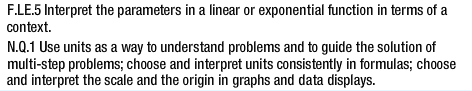 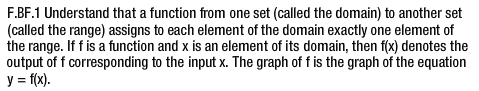 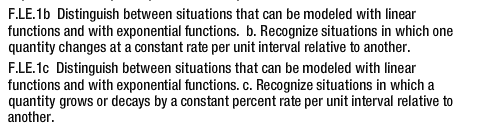 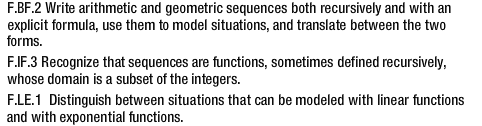 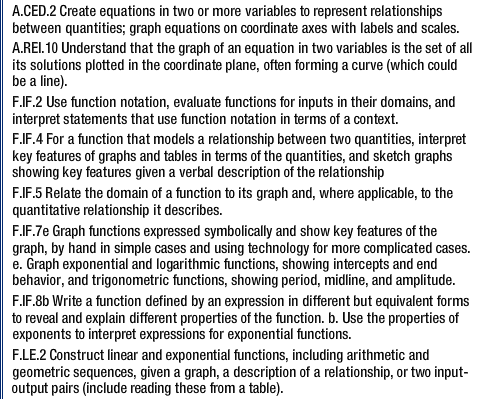 